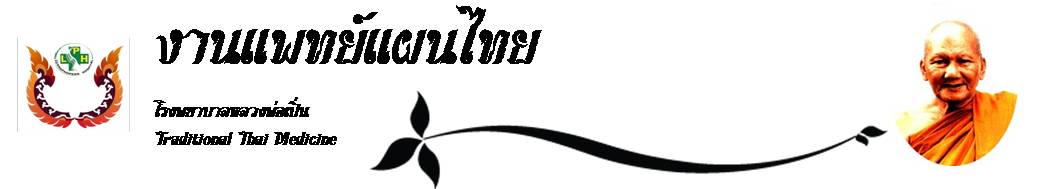 มะลิลา (Malila)ชื่อวิทยาศาสตร์(Botanical name)	Jasminum Sambac (L.) Aitonชื่อวงศ์(Family)			OLEACEAEชื่อสามัญ(Local name)		มะลิลา (Malila)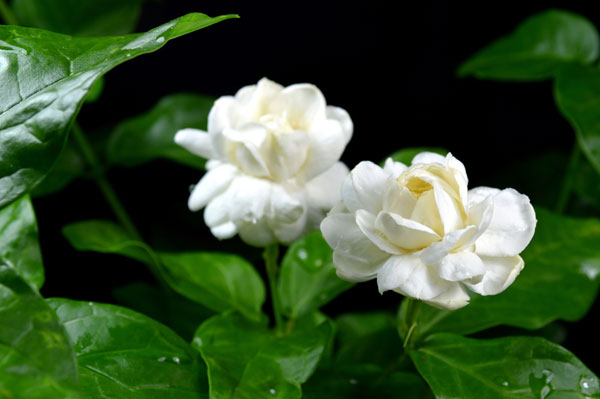 ลักษณะทางพฤกษศาสตร์ เป็นไม้พุ่ม บางพันธุ์เป็นไม้รอเลื้อย สูง 0.3-3 เมตร ใบเรียงตรงข้าม เป็นใบประกอบชนิดที่มีใบย่อย ใบเดี่ยว รูปไข่ กว้าง 3-6 ซม. ยาว 5-10 ซม. ดอก ดอกเป็นช่อเล็ก ๆ มีทั้งดอกลาและดอกซ้อน ดอกสีขาว โคนดอกติดกันเป็นหลอด สีเขียวอมเหลือง ดอกกลางบานก่อน กลีบเลี้ยงแยกเป็นส่วน 7-10 ส่วน มีขนละเอียด ยาว 2 1/2-7 ซม. โคนกลีบดอกเชื่อมเป็นหลอด ยาว 7-15 มม. ส่วนปลายแยกเป็นส่วนรูปไข่ แกมรี สีขาว อาจมีสีม่วงด้านนอกหรือเมื่อดอกร่วงยาว 8-15 มม. ดอกอาจซ้อนหรือลา ผลสด สีดำ แต่ยังไม่พบใน กทม. ดอกมีกลิ่น หอม ออกดอกตลอดปี แต่ดอกมีน้อยในฤดูหนาวสรรพคุณใบ ราก ทำยาหยอดตาดอกแก่ เข้ายาหอม แก้หืด บำรุงหัวใจราก ฝนรับประทาน แก้ร้อนใน, เสียดท้อง รักษาหลอดลมอักเสบ ขับประจำเดือนใบ ตำให้ละเอียด ผสมกับน้ำมะพร้าวใหม่ๆ นำไปลนไฟ ทารักษาแผล ฝีพุพอง แก้ไข้ ขับน้ำนม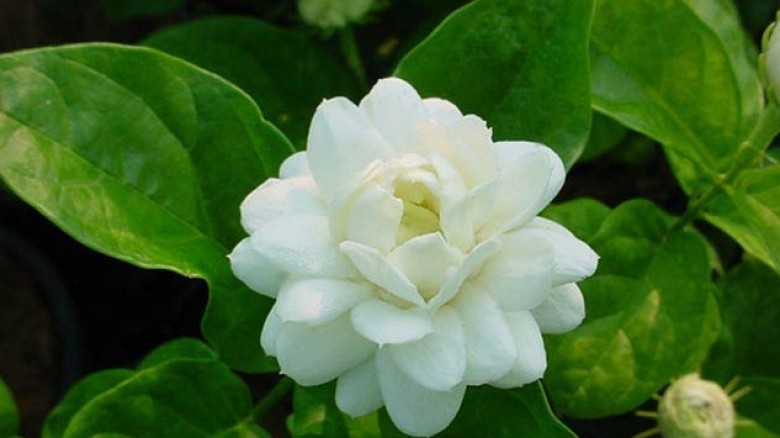 